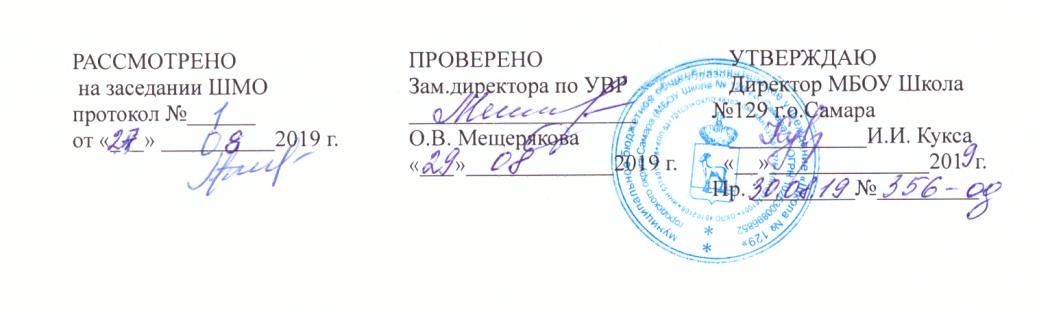 РАБОЧАЯ ПРОГРАММАПредмет: БиологияУровень образования: среднее общее Составитель: Сергеева О.С., учитель биологии ПАСПОРТ РАБОЧЕЙ ПРОГРАММЫПланируемы результаты освоения предметаДеятельность образовательного учреждения общего образования в обучении биологии в средней (полной) школе должна быть направлена на достижение обучающимися следующих личностных результатов:1) реализации этических установок по отношению к биологическим открытиям, исследованиям и их результатам;2) признания высокой ценности жизни во всех её проявлениях, здоровья своего и других людей, реализации установок здорового образа жизни;3) сформированности познавательных мотивов, направленных на получение нового знания в области биологии в связи с будущей  профессиональной деятельностью или бытовыми проблемами, связанными с сохранением собственного здоровья и экологической безопасности.Метапредметными результатами освоения выпускниками старшей школы базового курса биологии являются:1) овладение составляющими  исследовательской и проектной деятельности, включая умения видеть проблему, ставить вопросы, выдвигать гипотезы, давать определения понятиям, классифицировать, наблюдать проводить эксперименты, делать выводы и заключения, структурировать материал, объяснять, доказывать, защищать свои идеи.2) умения работать с разными источниками биологической информации: находить биологическую информацию в различных источниках (тексте учебника, научно-популярной литературе, биологических словарях и справочниках), анализировать и оценивать информацию, преобразовывать информацию из одной формы в другую;3) способность выбирать целевые и смысловые установки в своих действиях и поступках по отношению к живой природе, своему здоровью и здоровью окружающих;4) умения адекватно использовать речевые средства для дискуссии и аргументации своей позиции, сравнивать разные точки зрения, аргументировать свою точку зрения, отстаивать свою позицию.Предметными результатами освоения выпускниками старшей школы курса биологии базового уровня являются:В познавательной (интеллектуальной) сфере:1) характеристика содержания биологических теорий (клеточная эволюционная теория Дарвина); учения Вернадского о биосфере; законов Менделя, закономерностей изменчивости; вклада выдающихся учёных в развитие биологической науки;2) выделение существенных признаков биологических объектов (клеток: растительных и животных, доядерных и ядерных, половых и соматических; организмов: одноклеточных и многоклеточных; видов, экосистем, биосферы) и процессов (обмен веществ, размножение, деление клетки, оплодотворение, действие  искусственного и естественного отборов, формирование приспособленности, образование видов, круговорот веществ и превращения энергии в экосистемах и биосфере);3) объяснение роли биологии в формировании научного мировоззрения; вклада биологических теорий в формирование современной естественно-научной картины мира; отрицательного влияния алкоголя, никотина наркотических веществ на развитие человек; влияния мутагенов на организм человека, экологических факторов на организмы; причин эволюции, изменяемости видов, нарушений развития организмов, наследственных заболеваний, мутаций, устойчивости и смены экосистем;4) приведение доказательств (аргументация) единства живой и неживой природы, родства живых организмов; взаимосвязей организмов и окружающей среды; необходимости сохранения многообразия видов;5) умение пользоваться биологической терминологией и символикой;6) решение элементарных биологических задач; составление элементарных схем скрещивания и схем переноса веществ и энергии в экосистемах (цепи питания);7) описание особей видов по морфологическому критерию;8) выявление изменчивости, приспособлений организмов к среде обитания, источников мутагенов в окружающей среде (косвенно), антропогенных изменений в экосистемах своей местности; изменений в экосистемах на биологических моделях;9) сравнение биологических объектов (химический состав тел живой и неживой природы, зародыш человека и других млекопитающих, природные экосистемы и агроэкосистемы своей местности), процессов (естественный и искусственный отборы, половое и бесполое размножения) и формулировка выводов на основе сравнения.В ценностно-ориентационной сфере:1) анализ и оценка различных гипотез сущности жизни, происхождение человека и возникновение жизни, глобальных экологических проблем и путей их решения, последствий собственной деятельности в окружающей среде; биологической информации, получаемой из разных источников;2) оценка этических аспектов некоторых исследований в области биотехнологии (клонирование, искусственное оплодотворение, направленное изменение генома).В сфере трудовой деятельности: овладение умениями и навыками постановки биологических экспериментов и объяснения их результатов.В сфере физической деятельности обоснование и соблюдение мер профилактики вирусных заболеваний, вредных привычек (курение, употребление алкоголя, наркомания); правил повеления в окружающей среде.Содержание курса10 класс (68 часов, 2 часа в неделю)Биология как комплекс наук о живой природеБиология как комплексная наука, методы научного познания, используемые в биологии. Современные направления в биологии. Роль биологии в формировании современной научной картины мира, практическое значение биологических знаний.Биологические системы как предмет изучения биологии.Структурные и функциональные основы жизниМолекулярные основы жизни. Неорганические вещества, их значение. Органические вещества (углеводы, липиды, белки, нуклеиновые кислоты, АТФ) и их значение. Биополимеры. Другие органические вещества клетки. Нанотехнологии в биологии.Клетка — структурная и функциональная единица организма. Цитология, методы цитологии. Роль клеточной теории в становлении современной естественнонаучной картины мира. Клетки прокариот и эукариот. Основные части и органоиды клетки, их функции. Строение и функции хромосом.Вирусы — неклеточная форма жизни, меры профилактики вирусных заболеваний.Жизнедеятельность клетки. Пластический обмен. Фотосинтез, хемосинтез. Биосинтез белка. Энергетический обмен. Хранение, передача и реализация наследственной информации в клетке. Генетический код. Ген, геном. Геномика. Влияние наркогенных веществ на процессы в клетке.Клеточный цикл: интерфаза и деление. Митоз и мейоз, их значение. Соматические и половые клетки.ОрганизмОрганизм — единое целое. Жизнедеятельность организма. Основные процессы, происходящие в организме. Регуляция функций организма, гомеостаз.Размножение организмов (бесполое и половое). Способы размножения у растений и животных. Индивидуальное развитие организма (онтогенез). Причины нарушений развития. Репродуктивное здоровье человека; последствия влияния алкоголя, никотина, наркотических веществ на эмбриональное развитие человека. Жизненные циклы разных групп организмов.Генетика, методы генетики. Генетическая терминология и символика. Законы наследственности Г. Менделя. Хромосомная теория наследственности. Определение пола. Сцепленное с полом наследование.Генетика человека. Наследственные заболевания человека и их предупреждение. Этические аспекты в области медицинской генетики. Генотип и среда. Ненаследственная изменчивость. Наследственная изменчивость. Мутации. Мутагены, их влияние на здоровье человека. Доместикация и селекция. Методы селекции. Биотехнология, еёнаправления и перспективы развития. Биобезопасность.Теория эволюцииРазвитие эволюционных идей, эволюционная теория Ч. Дарвина. Синтетическая теория эволюции. Свидетельства эволюции живой природы. Микроэволюция и макроэволюция. Вид, его критерии. Популяция — элементарная единица эволюции. Движущие силы эволюции, их влияние на генофонд популяции. Направления эволюции.Многообразие организмов как результат эволюции. Принципы классификации, систематика.Развитие жизни на ЗемлеГипотезы происхождения жизни на Земле. Основные этапы эволюции органического мира на Земле. Современные представления о происхождении человека. Эволюция человека (антропогенез). Движущие силы антропогенеза. Расы человека, их происхождение и единство.Организмы и окружающая средаПриспособления организмов к действию экологических факторов. Биогеоценоз. Экосистема. Разнообразие экосистем. Взаимоотношения популяций разных видов в экосистеме. Круговорот веществ и поток энергии в экосистеме. Устойчивость и динамика экосистем. Последствия влияния деятельности человека на экосистемы. Сохранение биоразнообразия как основа устойчивости экосистемы.Структура биосферы. Закономерности существования биосферы. Круговороты веществ в биосфере.Роль человека в биосфере. Глобальные антропогенные изменения в биосфере. Проблемы устойчивого развития.Перспективы развития биологических наук.Примерный перечень лабораторных и практическихработ (на выбор учителя)1. Использование различных методов при изучении биологическихобъектов (на примере растений).2. Техника микроскопирования.3. Наблюдение клеток растений и животных под микроскопом на готовых микропрепаратах и их описание.4. Приготовление, рассматривание и описание микропрепаратовклеток растений.5. Сравнение строения клеток растений, животных, грибов и бактерий.6. Наблюдение движения цитоплазмы на примере листа элодеи.7. Наблюдение плазмолиза и деплазмолиза в клетках кожицы лука.8. Ферментативное расщепление пероксида водорода в растительных и животных клетках.9. Обнаружение белков, углеводов, липидов с помощью качественных реакций.10. Выделение ДНК.11. Каталитическая активность ферментов (на примере амилазы).12. Митоз в клетках кончика корешка лука.13. Изучение морфологии и подсчёт хромосом на временном препарате корешков кормовых бобов.14. Изучение стадий мейоза на готовых микропрепаратах.15. Строение половых клеток.16. Решение элементарных задач по молекулярной биологии.17. Выявление признаков сходства зародышей человека и других позвоночных животных как доказательство их родства.18. Составление элементарных схем скрещивания.19. Решение элементарных генетических задач на моногибридноескрещивание.20. Изучение результатов моногибридного и дигибридного скрещивания у дрозофилы.21. Составление и анализ родословных человека.22. Изменчивость, построение вариационного ряда и вариационной кривой.23. Выявление источников мутагенов в окружающей среде (косвенно) и оценка возможных последствий их влияния на организм.24. Анализ и оценка этических аспектов развития некоторых исследований в биотехнологии.25. Описание фенотипа.26. Описание вида по морфологическому критерию.27. Описание приспособленности организма и её относительного характера.28. Выявление приспособлений организмов к влиянию различныхэкологических факторов.29. Сравнение анатомического строения растений разных мест обитания.30. Методы измерения факторов среды обитания.31. Изучение экологической ниши у разных видов растений.32. Изучение экологических адаптаций человека.33. Составление пищевых цепей.34. Описание экосистем своей местности.35. Моделирование структур и процессов, происходящих в экосистемах.36. Оценка антропогенных изменений в природе.ТЕМАТИЧЕСКОЕ ПЛАНИРОВАНИЕКонтрольная работа по теме: Молекулярный и клеточный уровень. 10 класс.  Биология1. Все приведенные ниже признаки, кроме двух, можно использовать для характеристики общих свойств митохондрий и хлоропластов. Определите два признака, «выпадающих » из общего списка, и запишите в таблицу цифры, под которыми они указаны.1) формируют лизосомы2) являются двумембранными3) являются полуавтономными органоидами4) участвуют в синтезе АТФ5) образуют веретено деления2. Установите соответствие между признаком органоида клетки и органоидом, к которому этот признак относится. 3. Установите соответствие между признаками органоида клетки и органоидом, для которого эти признаки характерны.4. Установите соответствие между признаками обмена веществ и его этапами. 5. Установите соответствие между процессом обмена в клетке и его видом – (1) биосинтез белка или (2) энергетический обмен:А) переписывание информации с ДНК на иРНКБ) передача информации о первичной структуре полипептидной цепи из ядра к рибосомеВ) расщепление глюкозы до пировиноградной кислоты и синтез двух молекул АТФГ) присоединение к иРНК в рибосоме тРНК с аминокислотойД) окисление пировиноградной кислоты до углекислого газа и воды, сопровождаемое синтезом 36 молекул АТФ6. Установите соответствие между процессами и этапами энергетического обмена: к каждой позиции, данной в первом столбце, подберите соответствующую позицию из второго столбца.7. Какова последовательность процессов энергетического обмена в клетке?:1) расщепление крахмала до мономеров2) поступление в лизосомы питательных веществ3) расщепление глюкозы до пировиноградной кислоты4) поступление пировиноградной кислоты (ПВК) в митохондрии5) образование углекислого газа и воды8. Установите правильную последовательность процессов фотосинтеза.1) Преобразование солнечной энергии в энергию АТФ.2) Возбуждение светом электронов хлорофилла.3) Фиксация углекислого газа.4) Образование крахмала.5) Использование энергии АТФ для синтеза глюкозы.9. Укажите правильную последовательность реакций фотосинтеза1) образование глюкозы2) образование запасного крахмала3) поглощение молекулами хлорофилла фотонов (квантов света)4) соединение СО2 с рибулозодифосфатом5) образование АТФ и НАДФ*Н10. Установите соответствие между процессом и органоидом, в котором этот процесс происходит.11. В процессе трансляции участвовало 30 молекул т-РНК. Определите число аминокислот, входящих в состав синтезируемого белка, а также число триплетов и нуклеотидов в гене, который кодирует этот белок.12. Определите последовательность нуклеотидов на и-РНК, антикодоны т-РНК и аминокислотную последовательность соответствующего фрагмента молекулы белка (используя таблицу генетического кода), если фрагмент цепи ДНК имеет следующую последовательность нуклеотидов: ГТГЦЦГТЦАААА.Контрольная работа по биологии в 10 классе по теме «Биосинтез белка»1. Структура одного белка определяется:    а)группой генов   б)одним геном     в)одной молекулой ДНК   г)совокупностью генов организма2. В гене закодирована информация о: а) строении белков, жиров, углеводов, б) первичной структуре белка, в) порядке соединения нуклеотидов, г) видовой индивидуальности.3.Белок состоит из 300 аминокислот. Сколько нуклеотидов в гене, который служит матрицей для синтеза белка?А) 300          Б) 600        В) 900      Г) 15004. Транскрипция - это процесс: а) репликации ДНК, б) синтеза иРНК, в) синтеза белка, г) присоединения аминокислоты к тРНК.5. В процессе биосинтеза белка молекулы и-РНК переносят наследственную информацию иза)цитоплазмы в ядро   б) одной клетки  в другую  в) ядра к митохондрии   г) ядра к рибосоме6. Один триплет ДНК несет информацию о: а) порядке соединения аминокислот, б) определенной аминокислоте, в) признаке организма, г) белковой молекуле.7. Трансляция это:а). переписывание генетической информации с ДНК на и-РНК;б). переписывание генетической информации с и-РНК на  ДНК;в). перенесение информации с и-РНК в структуру синтезируемого белка8. Три рядом расположенных нуклеотида в молекуле ДНК, кодирующих одну аминокислоту, называют          А) триплетом            б) генетическим кодом        в) геном               г) генотипомЧасть В. Установите соответствие.Установите, в какой последовательности происходят реакции биосинтеза белкаА)снятие информации с ДНКБ) узнавание антикодоном т-РНК своего кодона на и-РНКВ) отщепление аминокислоты от т-РНКГ) поступление и-РНК на рибосомуД) присоединение аминокислоты к белковой цепи с помощью ферментаЧасть С. Ответьте на вопрос.В пробирку поместили рибосомы из разных клеток, весь набор аминокислот и одинаковые молекулы иРНК и тРНК, создали все условия для синтеза белка. Почему в пробирке будет синтезироваться один вид белка на разных рибосомах?Класс10Предметная областьЕстественные наукиПредметБиологияУровень программыБазовыйКоличество часов в неделю2 Количество часов в год68Рабочая программа составлена в соответствии с требованиямиФГОС СООРабочая программа составлена на основе программыБиология. Рабочие программы. Предметная линия учебников «Линия жизни». 10—11 классы: учеб. пособие: базовый уровень / В. В. Пасечник, Г.Г. Швецов, Т.М. Ефимова. — М.: Просвещение, 2017Учебники10 класс: Биология. 10 класс: учебник: базовый уровень. В.В. Пасечник. — М.; Просвещение, 2019№ п/пТемаКол-во часовБиология как комплекс наук о живой природе (5 часов)Биология как комплекс наук о живой природе (5 часов)Биология как комплекс наук о живой природе (5 часов)1Биология в системе наук12Объект изучения биологии13Методы познания живой природы14Биологические системы. Общие признаки биологических систем.15Уровни организации живой материи1Молекулярный уровень (12 часов)Молекулярный уровень (12 часов)Молекулярный уровень (12 часов)6Молекулярный уровень: общая характеристика17Химический состав клетки.18Вода и ее роль в жизнедеятельности клетки.19Минеральные вещества и их роль в клетке.110Липиды и их роль в жизнедеятельности клетки111Углеводы и их классификация.112Строение  и структура белков.113Функции белков.114Нуклеиновые кислоты115АТФ и другие органические соединения клетки116Вирусы – неклеточная форма жизни117Обобщение изученного материала.1Клеточный уровень (18 часов)Клеточный уровень (18 часов)Клеточный уровень (18 часов)18Клеточный уровень: общая характеристика. Клеточная теория119Строение клетки. Клеточная мембрана. Цитоплазма. Клеточный центр. Цитоскелет. Практическая работа №1 «Приготовление микропрепарата растительной клетки»120Рибосомы. Ядро. ЭПС121Вакуоли. Комплекс Гольджи. Лизосомы.122Митохондрии. Пластиды. Органоиды движения. Клеточные включения123Прокариоты и эукариоты. Сходства и различия прокариотических и эукариотических клеток124Сходства и различия в строении клеток растений, животных и грибов.    Практическая работа №2 «Сравнение строения клеток растений и животных».125Обмен веществ и энергии в клетке.126Энергетический обмен в клетке. Гликолиз и окислительное фосфорилирование.127Питание клетки. Фотосинтез и хемосинтез128Пластический обмен. Синтез белков в клетке.129Регуляция транскрипции и трансляции в клетке и организме130Жизненный цикл клетки. Митоз.131Деление клетки. Мейоз.132Формы размножения организмов. Бесполое размножение.133Формы размножения организмов. Половое размножение.134Оплодотворение.135Обобщающий урок1Организменный уровень (10 часов)Организменный уровень (10 часов)Организменный уровень (10 часов)36Организменный уровень: общая характеристика. Размножение организмов137Развитие половых клеток138Индивидуальное развитие. Биогенетический закон139Закономерности наследования признаков. Моногибридное скрещивание140Неполное доминирование. Генотип и фенотип. Анализирующие скрещивание141Дигибридное скрещивание. Закон независимого наследования признаков142Хромосомная теория наследственности. Закон Моргана. Наследование сцепленное с полом143Закономерности изменчивости144Основные методы селекции растений, животных и микроорганизмов. Биотехнологии145Обобщающий урок1Популяционно-видовой уровень (8 часов)Популяционно-видовой уровень (8 часов)Популяционно-видовой уровень (8 часов)46Популяционно-видовой уровень: общая характеристика. Виды и популяции147Развитие эволюционных идей148Движущие силы эволюции, их влияние на генофонд  популяции149Естественный отбор как фактор эволюции150Макроэволюция и микроэволюция151Направления эволюции152Принципы классификации. Систематика153Обобщающий урок1Экосистемный уровень (8 часов)Экосистемный уровень (8 часов)Экосистемный уровень (8 часов)54Экосистемный уровень: общая характеристика. Среда обитания организмов. Экологические факторы и их влияние на организм. Толерантность и адаптация155Экологические сообщества156Типы взаимоотношений организмов в экосистеме. Экологическая ниша157Видовая и пространственная структура экосистемы158Пищевые связи в экосистеме159Круговорот веществ и превращения энергии в экосистеме160Экологическая сукцессия. Последствия влияния человека на экосистемы161Обобщающий урок1Биосферный уровень (7 часов)Биосферный уровень (7 часов)Биосферный уровень (7 часов)62Биосферный уровень: общая характеристика. Биосфера- глобальная экосистема. Учение В.И. Вернадского о биосфере163Круговорот веществ в биосфере164Эволюция биосферы165Происхождение жизни на Земле166Основные этапы эволюции органического мира на Земле. Эволюция человека167Роль человека в биосфере168Обобщающий урок1 ПРИЗНАК ОРГАНОИДАОРГАНОИДА) имеет две мембраны, пронизанные порамиБ) содержит множество ферментовВ) содержит кольцевые молекулы ДНКГ) в органоиде синтезируется АТФД) содержит хроматинЕ) формирует субъединицы рибосом1) ядро2) митохондрияПРИЗНАКИ ОРГАНОИДАОРГАНОИДЫА) содержит зелёный пигментБ) состоит из двойной мембраны, тилакоидов и гранВ) преобразует энергию света в химическую энергиюГ) состоит из двойной мембраны и кристД) обеспечивает окончательное окисление питательных веществЕ) запасает энергию в виде 38 молей АТФ при расщеплении 1 моля глюкозы1) хлоропласт2) митохондрияПРИЗНАКИ ОБМЕНА ВЕЩЕСТВЭТАПЫА) Вещества окисляютсяБ) Вещества синтезируютсяВ) Энергия запасается в молекулах АТФГ) Энергия расходуетсяД) В процессе участвуют рибосомыЕ) В процессе участвуют митохондрии1) Пластический обмен2) Энергетический обменПРОЦЕССЫЭТАПЫ ЭНЕРГЕТИЧЕСКОГО ОБМЕНАА) расщепление глюкозы в цитоплазмеБ) синтез 36 молекул АТФВ) образование молочной кислотыГ) полное окисление веществ до СО2 и Н2ОД) образование пировиноградной кислоты1) бескислородный2) кислородныйПРОЦЕССОРГАНОИДA) присоединение углекислого газа к органическому соединениюБ) образование пептидной связиB) спаривание нуклеотидовГ) синтез АТФД) разложение молекулы воды на кислород и водородЕ) отсоединение аминокислоты от тРНК1) хлоропласт2) рибосомаСобытияПроцесс1. Образуется пептидная связь.А. Транскрипция2. Участвует фермент РНК-полимераза.А. Транскрипция3. Происходит в ядре.Б. Трансляция.4. Участвуют рибосомы.Б. Трансляция.5. Происходит в цитоплазме.Б. Трансляция.6. Синтез РНК на матрице ДНК.Б. Трансляция.